Zabawa z kostką do gry- w zależności od liczby wyrzuconych oczek wykonujemy odpowiednie ćwiczenie. 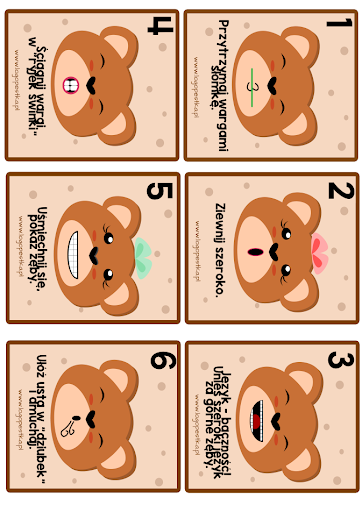 